COMUNICATO STAMPA La 6° edizione di Nipoti di Babbo Natale sta per partireTorna il progetto che rende magico il Natale degli anziani nelle case di riposo di tutta Italia www.nipotidibabbonatale.it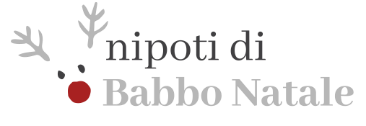 Guanzate (CO), 9 novembre 2023, è iniziato il count down! Il 15 novembre verranno pubblicati sul sito www.nipotidibabbonatale.it i primi desideri degli anziani delle case di riposo di tutta Italia! Non perdere l’occasione di rendere speciale il Natale di una persona anziana e anche il tuo! Diventa nipote di Babbo Natale!L’iniziativa Nipoti di Babbo Natale, di Un Sorriso in Più Onlus, è alla sua sesta edizione e coinvolge migliaia di nipoti di Babbo Natale che non vedono l’ora di realizzare i desideri degli anziani che vivono nelle residenze di tutta Italia. Laura Bricola, referente di Un Sorriso in Più Onlus: “Anno dopo anno continuiamo a commuoverci leggendo i desideri degli anziani, a volte molto semplici, altre volte più particolari e sorprendenti, che raccontano emozioni, ricordi, valori, sogni custoditi nel cuore per una vita intera. E continua a lasciarci incantati la generosità e la delicatezza dei tantissimi e spesso giovanissimi nipoti, che si spendono per la felicità di anziani sconosciuti; attraversano l’Italia per un incontro; spostano le montagne per realizzare i desideri più stravaganti. La meraviglia di Nipoti di Babbo Natale sta per tornare.”Alcuni desideri in anteprimaVi presentiamo in anteprima il desiderio della signora Letizia di 100 anni: “Sono una signora di 100 anni ancora in gamba. Tengo tutti i giorni un diario dei miei pensieri. Scrivere mi aiuta a stare attiva. Mi servirebbe un bel diario nuovo (il mio l'ho quasi terminato), in modo da proseguire nella mia scrittura. Pensa che ho ricevuto tantissimi complimenti per come scrivo e per quello che scrivo. Posso far concorrenza ai più grandi scrittori che siano mai esistiti.”La signora Giuliana di 95 anni ci ha confidato: “Sono nata a Firenze, e questo mi ha 'viziata', ho bisogno di bellezza. Quando giravo per le strade della mia città, la bellezza e l'arte mi venivano incontro dappertutto. Tutto questo mi manca molto. Il mio desiderio più grande è quello di poter vedere ancora una volta il Duomo di Milano oppure una bella mostra d'arte.”Il signor Livio di 62 anni ci racconta: “Buongiorno a tutti, io sono Livio. O meglio, in un'altra vita ero Elvis Presley! Certo, ora ho tanti acciacchi ma io so che prima o poi sarò un cantante rock! La musica è la mia grande passione, e quando posso, ascolto i brani del mio mito! Mi piacerebbe tanto avere un piccolo quadretto di Elvis da tenere in camera, da poter ammirare ogni volta che ascolto la sua musica.”Per diventare nipoti di Babbo Natale bisognerà aspettare fino al 15 novembre, quando grazie al sito www.nipotidibabbonatale.it i desideri degli anziani verranno affidati alla rete e potranno essere selezionati e realizzati. L’aspetto più intrigante della realizzazione di un desiderio è la possibilità di scoprire l’anziano e l’opportunità di vivere un’amicizia speciale. Durante le 5 edizioni del progetto, sono stati realizzati 25.241 desideri, coinvolte 530 case di riposo di 18 regioni italiane. Le residenze per anziani possono ancora iscriversi a Nipoti di Babbo Natale 2023 e vivere un Natale di magia, gioia e solidarietà. Ad oggi, gli anziani aspettano i nipoti di Babbo Natale in 300 case di riposo italiane.Valeria Algeri, educatrice della casa di riposo Centro Don Orione di Bergamo racconta: “Da quando, per caso, mi sono imbattuta nell’iniziativa Nipoti di Babbo Natale, il periodo natalizio vissuto in RSA ha acquisito un nuovo senso per me e i miei colleghi. La possibilità di realizzare un desiderio e far sentire speciale una persona anziana è una sensazione bellissima che fatico a descrivere a parole per il senso di gratitudine e commozione che vedo nei loro occhi. In questi anni abbiamo conosciuto tantissime persone, soprattutto giovani, davvero eccezionali. Grazie di cuore!”Insieme a lei la signora Ella di 88 anni racconta che lo scorso anno ha ricevuto la maglia dell’Atalanta autografata dai giocatori, insieme agli auguri del centrocampista olandese Koopmeiners: “Essere scelti dai nipoti di Babbo Natale a quasi 90 anni sembra una pazzia! Io sono una delle tante fortunate che ha avuto la possibilità di veder esaudito il proprio desiderio ed è stato bellissimo perché, oltre a questo, ho conquistato anche delle amicizie! Grazie a chi ha avuto questa bella idea!”Un Sorriso in Più offre alle residenze che aderiscono al progetto accompagnamento e supervisione affinché si possa realizzare appieno il potenziale di questa straordinaria opportunità, prendendosi cura degli anziani e dei nipoti, ma anche delle famiglie e degli operatori.Sul seguente link sono presenti tutti i dettagli per l’iscrizione:https://www.nipotidibabbonatale.it/progetto-educativo-anziani-natale-casa-di-riposo/ Nipoti di Babbo Natale prende vita grazie a chi crede nel progetto e decide di sostenerlo con una donazione. Le aziende che decidono di diventare partner del progetto esercitano la propria responsabilità sociale d’impresa, si prendono cura della propria comunità, migliorano il clima aziendale, colgono un’occasione nuova per dare visibilità alla propria identità sociale.Vanessa Vanzan – Marketing & Communication Specialist e Jessica Rendina - People & Culture Manager di Nhood Services Italy, che lo scorso anno ha partecipato al progetto di volontariato aziendale con Nipoti di Babbo Natale racconta: “Nipoti di Babbo Natale è stata un’esperienza profonda, carica di emozioni, che ci ha ricordato l’importanza di dare valore e cura alle persone più fragili e più sole. Il progetto è stato per noi molto toccante, lo stimolo giusto che ha portato Nhood a istituire una policy per la regolamentazione del volontariato individuale e aziendale durante le ore di lavoro.”Nipoti di Babbo Natale 2023 è realizzato grazie al sostegno di C. Tessile S.p.A. di Guanzate, Serenity S.p.A. di Fino Mornasco, 3Bmeteo srl di Bergamo, Vircol S.p.A. di Sesto Calende, Moretti S.p.A. di Cavriglia, Cama srl di Colverde e del Comitato di Coordinamento Gruppi Giovani della provincia di Como.Un Sorriso in Più Onlus invita tutti a sostenere l’iniziativa: “Chiunque desideri sostenere Nipoti di Babbo Natale e Un Sorriso in Più Onlus, rendendo felici migliaia di anziani, può fare una donazione e assicurarsi che il progetto continui a prendere vita ogni anni raggiungendo sempre più anziani. Puoi donare su https://www.unsorrisoinpiu.it/fai-una-donazione/. Grazie di cuore!”Edizione 2022Durante l’edizione 2022 (la quinta edizione del progetto) 391 case di riposo di tutta Italia hanno raccolto 8.145 desideri che sono stati tutti realizzati grazie al sorprendente coinvolgimento e alla grande partecipazione dei generosi nipoti di Babbo Natale, che sono pronti a esaudirne molti di più. Rendi magico anche tu il Natale degli anziani nelle case di riposo di tutta Italia! www.nipotidibabbonatale.itAssociazione Un Sorriso in Più ONLUSVia XXV Aprile, 71 – 22070 Guanzate COtel: 031.3527532 | progetti@unsorrisoinpiu.it | www.unsorrisoinpiu.itNipoti di Babbo NataleMarcella: 333 4759753| info@nipotidibabbonatale.it | www.nipotidibabbonatale.itInformazioni su Un Sorriso in Più OnlusPer noi di Un Sorriso In Più Onlus nessuno dovrebbe mai sentirsi solo; per questo, dal 2004, ci impegniamo per portare benessere, gioia e calore umano alle persone più sole. Parliamo di anziani e di bambini e ragazzi che vivono situazioni di disagio sociale. Siamo convinti che per prendersi cura di loro, oltre alle cure fisiche, sia fondamentale affiancare una cura dello spirito e del benessere. Un lavoro quotidiano, fatto di relazione e di attenzione, di altruismo e di calore umano, di passioni condivise. Ci prendiamo cura degli anziani in casa di riposo, in ospedale e a domicilio e dei bambini allontanati dalle famiglie ospiti di comunità educative del territorio comasco.I nostri 100 volontari condividono i nostri stessi valori e, grazie alla formazione e al costante sostegno, sono in grado di occuparsi delle persone che vengono loro affidate, valorizzando l’unicità dell’altro, mentre esprimono il meglio di sé. Grazie ai nostri progetti digitali raggiungiamo gli anziani nelle case di riposo di tutta Italia.Con il progetto Nipoti di Babbo Natale rendiamo magico il Natale degli anziani nelle case di riposo -  www.nipotidibabbonatale.it  Con il progetto Nipoti di Penna creiamo amicizie epistolari tra anziani e nipoti - www.nipotidipenna.it Con la nostra web tv Un Sorriso in Più Family intratteniamo, divertiamo, informiamo, emozioniamo gli anziani con una programmazione settimanale – www.unsorrisoinpiufamily.itPer ulteriori informazioni:Laura BricolaReferente media - Un Sorriso in Più OnlusTel. 3471631637 - Email: formazione@unsorrisoinpiu.it Barbara JermanPromotrice del dono - Un Sorriso in Più OnlusTel. 3808936800 - Email: comunicazione@unsorrisoinpiu.itwww.unsorrisoinpiu.it